Period 5 Timeline of Major Ideas & Events (1844-1877)Key Concepts: As the nation expanded and its population grew, regional tensions, especially over slavery, led to a civil war — the course and aftermath of which transformed American society.5.1: The United States became more connected with the world as it pursued an expansionist foreign policy in the Western Hemisphere and emerged as the destination for many migrants from other countries.5.2: Intensified by expansion and deepening regional divisions, debates over slavery and other economic, cultural, and political issues led the nation into civil war.5.3: The Union victory in the Civil War and the contested Reconstruction of the South settled the issues of slavery and secession, but left unresolved many questions about the power of the federal government and citizenship rights.President:Event and Significance: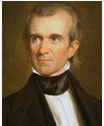 James K. Polk Democrat(1845-1849)James K. Polk Democrat(1845-1849)Congress Preemption Acts of the 1830s and 1840sJames K. Polk Democrat(1845-1849)James K. Polk Democrat(1845-1849)“Fifty-four Forty or Fight!” (Election of 1844)James K. Polk Democrat(1845-1849)James K. Polk Democrat(1845-1849)Annexing Texas (1844, technically Tyler but how did it effect Polk?)James K. Polk Democrat(1845-1849)James K. Polk Democrat(1845-1849)Samuel Morse invents Electric Telegraph (1844)James K. Polk Democrat(1845-1849)James K. Polk Democrat(1845-1849)Mexican-American War (1845-1848)James K. Polk Democrat(1845-1849)James K. Polk Democrat(1845-1849)Wilmot Proviso (1846)James K. Polk Democrat(1845-1849)James K. Polk Democrat(1845-1849)Elias Howe invents Sewing Machine (1846) James K. Polk Democrat(1845-1849)James K. Polk Democrat(1845-1849)Treaty of Guadalupe Hidalgo (1848)James K. Polk Democrat(1845-1849)James K. Polk Democrat(1845-1849)Free-Soil Party (1848)James K. Polk Democrat(1845-1849)James K. Polk Democrat(1845-1849)California Gold Rush (1849)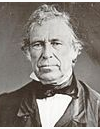 Zachary Taylor Whig(1849-July 1850)Know-Nothing Party (American Party) Created (1849)Zachary Taylor Whig(1849-July 1850)Clayton-Bulwer Treaty (1850)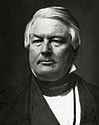 Millard Fillmore Whig(July 1850-1853) Compromise of 1850 Millard Fillmore Whig(July 1850-1853) Fugitive Slave Law (1850)Millard Fillmore Whig(July 1850-1853) Underground Railroad Millard Fillmore Whig(July 1850-1853) Uncle Tom’s Cabin (1852)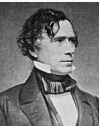 Franklin Pierce Democrat(1853-1857)Gadsden Purchase (1853)Franklin Pierce Democrat(1853-1857)Republican Party created (1854)Franklin Pierce Democrat(1853-1857)Ostend Manifesto (1854)Franklin Pierce Democrat(1853-1857)Kansas-Nebraska Act (1854)Franklin Pierce Democrat(1853-1857)“Bleeding Kansas” (1855-56)Franklin Pierce Democrat(1853-1857)Caning of Senator Sumner (1856)Franklin Pierce Democrat(1853-1857)Panic of 1857 Franklin Pierce Democrat(1853-1857)Impending Crisis of the South (1857)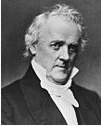 James BuchananDemocrat(1857-1861)Lecompton Constitution (1857)James BuchananDemocrat(1857-1861)Dred Scott v. Sandford (1857)James BuchananDemocrat(1857-1861)Lincoln-Douglas Debates (1858)James BuchananDemocrat(1857-1861)John Brown’s Raid at Harpers Ferry (1859)James BuchananDemocrat(1857-1861)Election of 1860James BuchananDemocrat(1857-1861)Formation of the Confederate States of America (February 1861)James BuchananDemocrat(1857-1861)Crittenden Compromise (1861)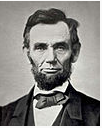 Abraham Lincoln Republican (1861- 1865)Abraham Lincoln Republican (1861- 1865)Abraham Lincoln Republican (1861- 1865)Abraham Lincoln Republican (1861- 1865)Fort Sumter (April 12, 1861)Abraham Lincoln Republican (1861- 1865)Abraham Lincoln Republican (1861- 1865)Abraham Lincoln Republican (1861- 1865)Abraham Lincoln Republican (1861- 1865)Lincoln’s Use of Executive PowerAbraham Lincoln Republican (1861- 1865)Abraham Lincoln Republican (1861- 1865)Abraham Lincoln Republican (1861- 1865)Abraham Lincoln Republican (1861- 1865)Union Wartime Advantages Abraham Lincoln Republican (1861- 1865)Abraham Lincoln Republican (1861- 1865)Abraham Lincoln Republican (1861- 1865)Abraham Lincoln Republican (1861- 1865)Confederacy Wartime Advantages Abraham Lincoln Republican (1861- 1865)Abraham Lincoln Republican (1861- 1865)Abraham Lincoln Republican (1861- 1865)Abraham Lincoln Republican (1861- 1865)Confederate Problems Abraham Lincoln Republican (1861- 1865)Abraham Lincoln Republican (1861- 1865)Abraham Lincoln Republican (1861- 1865)Abraham Lincoln Republican (1861- 1865)Morrill Tariff Act (1861)Abraham Lincoln Republican (1861- 1865)Abraham Lincoln Republican (1861- 1865)Abraham Lincoln Republican (1861- 1865)Abraham Lincoln Republican (1861- 1865)Homestead Act (1862)Abraham Lincoln Republican (1861- 1865)Abraham Lincoln Republican (1861- 1865)Abraham Lincoln Republican (1861- 1865)Abraham Lincoln Republican (1861- 1865)Morrill Land Grant Act (1862)Abraham Lincoln Republican (1861- 1865)Abraham Lincoln Republican (1861- 1865)Abraham Lincoln Republican (1861- 1865)Abraham Lincoln Republican (1861- 1865)Pacific Railway Act (1862)Abraham Lincoln Republican (1861- 1865)Abraham Lincoln Republican (1861- 1865)Abraham Lincoln Republican (1861- 1865)Abraham Lincoln Republican (1861- 1865)First Battle of Bull Run (July 1861)Abraham Lincoln Republican (1861- 1865)Abraham Lincoln Republican (1861- 1865)Abraham Lincoln Republican (1861- 1865)Abraham Lincoln Republican (1861- 1865)Trent Affair (1861)Abraham Lincoln Republican (1861- 1865)Abraham Lincoln Republican (1861- 1865)Abraham Lincoln Republican (1861- 1865)Abraham Lincoln Republican (1861- 1865)Peninsula Campaign (March 1862)Abraham Lincoln Republican (1861- 1865)Abraham Lincoln Republican (1861- 1865)Abraham Lincoln Republican (1861- 1865)Abraham Lincoln Republican (1861- 1865)Monitor vs. Merrimac (March 1862)Abraham Lincoln Republican (1861- 1865)Abraham Lincoln Republican (1861- 1865)Abraham Lincoln Republican (1861- 1865)Abraham Lincoln Republican (1861- 1865)Second Battle of Bull Run (August 1862)Abraham Lincoln Republican (1861- 1865)Abraham Lincoln Republican (1861- 1865)Abraham Lincoln Republican (1861- 1865)Abraham Lincoln Republican (1861- 1865)Grant’s Capture of New Orleans (April 1862)Abraham Lincoln Republican (1861- 1865)Abraham Lincoln Republican (1861- 1865)Abraham Lincoln Republican (1861- 1865)Abraham Lincoln Republican (1861- 1865)Antietam (September 1862)Abraham Lincoln Republican (1861- 1865)Abraham Lincoln Republican (1861- 1865)Abraham Lincoln Republican (1861- 1865)Abraham Lincoln Republican (1861- 1865)Fredericksburg (December 1862)Abraham Lincoln Republican (1861- 1865)Abraham Lincoln Republican (1861- 1865)Abraham Lincoln Republican (1861- 1865)Abraham Lincoln Republican (1861- 1865)Confiscation Acts (1861-1862)Abraham Lincoln Republican (1861- 1865)Abraham Lincoln Republican (1861- 1865)Abraham Lincoln Republican (1861- 1865)Abraham Lincoln Republican (1861- 1865)Emancipation Proclamation (January 1863)Abraham Lincoln Republican (1861- 1865)Abraham Lincoln Republican (1861- 1865)Abraham Lincoln Republican (1861- 1865)Abraham Lincoln Republican (1861- 1865)Proclamation of Amnesty and Reconstruction (1863)Abraham Lincoln Republican (1861- 1865)Abraham Lincoln Republican (1861- 1865)Abraham Lincoln Republican (1861- 1865)Abraham Lincoln Republican (1861- 1865)Massachusetts 54th Regiment Abraham Lincoln Republican (1861- 1865)Abraham Lincoln Republican (1861- 1865)Abraham Lincoln Republican (1861- 1865)Abraham Lincoln Republican (1861- 1865)Battle of Vicksburg  (May-July 1863)Abraham Lincoln Republican (1861- 1865)Abraham Lincoln Republican (1861- 1865)Abraham Lincoln Republican (1861- 1865)Abraham Lincoln Republican (1861- 1865)Battle of Gettysburg (July 1863)Abraham Lincoln Republican (1861- 1865)Abraham Lincoln Republican (1861- 1865)Abraham Lincoln Republican (1861- 1865)Abraham Lincoln Republican (1861- 1865)New York Draft Riots (July 1863)Abraham Lincoln Republican (1861- 1865)Abraham Lincoln Republican (1861- 1865)Abraham Lincoln Republican (1861- 1865)Abraham Lincoln Republican (1861- 1865)Wade-Davis Bill (1864)Abraham Lincoln Republican (1861- 1865)Abraham Lincoln Republican (1861- 1865)Abraham Lincoln Republican (1861- 1865)Abraham Lincoln Republican (1861- 1865)Sherman’s March to the Sea (1864-65)Abraham Lincoln Republican (1861- 1865)Abraham Lincoln Republican (1861- 1865)Abraham Lincoln Republican (1861- 1865)Abraham Lincoln Republican (1861- 1865)Freedmen’s Bureau created ( March 1865)Abraham Lincoln Republican (1861- 1865)Abraham Lincoln Republican (1861- 1865)Abraham Lincoln Republican (1861- 1865)Abraham Lincoln Republican (1861- 1865)Surrender at Appomattox (April 9, 1865)Abraham Lincoln Republican (1861- 1865)Abraham Lincoln Republican (1861- 1865)Abraham Lincoln Republican (1861- 1865)Abraham Lincoln Republican (1861- 1865)Assassination of Lincoln (April 14, 1865)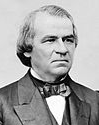 Andrew Johnson Democratic(1865-1869)Andrew Johnson Democratic(1865-1869)13th Amendment (1865) Andrew Johnson Democratic(1865-1869)Andrew Johnson Democratic(1865-1869)Johnson’s Reconstruction Policy (1865)Andrew Johnson Democratic(1865-1869)Andrew Johnson Democratic(1865-1869)Southern Governments of 1865 Andrew Johnson Democratic(1865-1869)Andrew Johnson Democratic(1865-1869)Black Codes Andrew Johnson Democratic(1865-1869)Andrew Johnson Democratic(1865-1869)Johnson’s Vetoes (1866)Andrew Johnson Democratic(1865-1869)Andrew Johnson Democratic(1865-1869)Civil Rights Act of 1866Andrew Johnson Democratic(1865-1869)Andrew Johnson Democratic(1865-1869)14th Amendment (1866; ratified 1868)Andrew Johnson Democratic(1865-1869)Andrew Johnson Democratic(1865-1869)Report of the Join Committee (1866)Andrew Johnson Democratic(1865-1869)Andrew Johnson Democratic(1865-1869)Reconstruction Acts of 1867Andrew Johnson Democratic(1865-1869)Andrew Johnson Democratic(1865-1869)Tenure of Office Act (1867)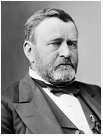 Ulysses S. Grant Republican (1869-1877) 15th Amendment (1869; ratified 1870)Ulysses S. Grant Republican (1869-1877) Civil Rights Act of 1875Ulysses S. Grant Republican (1869-1877) Building Black Communities Ulysses S. Grant Republican (1869-1877) Sharecropping Ulysses S. Grant Republican (1869-1877) Compromise of 1877